UNIVERSIDADE FEDERAL DE GOIÁS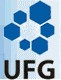 PRÓ-REITORIA DE PÓS-GRADUAÇÃOPROGRAMA DE PÓS-GRADUAÇÃOEM EDUCAÇÃO EM CIÊNCIAS E MATEMÁTICAFORMULÁRIO DE MATRÍCULA – ALUNO INGRESSANTE Ano: ______Semestre: (    ) Primeiro	(   )SegundoSra. Coordenadora do Programa de Pós-graduação em Educação em Ciências e Matemática da UFG, o(a)ALUNO(A): __________________________________________________________________________NOME DA MÃE:_______________________________________________________________________ESTADO CIVIL: _________CPF:_______________ RG:_________________ Órgão de Expedição: ________________-LOCAL DE NASCIMENTO: ___________________E-mail (utilizado no processo seletivo): _______________________________Endereço_______________________________________ Bairro:________________________________Cidade:______________________ UF: _________ CEP: ____________FONE:_____________________Vem requerer a matrícula para o ___ semestre letivo de 20___, COMO ALUNO INGRESSANTE.As Disciplinas que irei cursar, estão descritas a seguir.Goiânia, ___ de ______ de 201_.DISCIPLINAPROFESSORESDIA/HORACandidato (a)